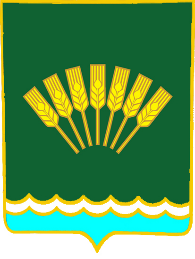 	Ҡ А Р А Р                                                                                      Р Е Ш Е Н И ЕРЕШЕНИЕО внесении изменений и дополнений в решение Совета сельского поселения Октябрьский сельсовет  муниципального района Стерлитамакский район Республики Башкортостан  от  27 декабря 2022 г. №27-135 «О бюджетесельского поселения Октябрьский сельсовет муниципального района Стерлитамакский район Республики Башкортостан на 2023 годи на плановый период 2024 и 2025 годов»В соответствии со ст. ст. 14 - 15.1, 28 Федерального Закона от 06.10.2003 № 131-ФЗ «Об общих принципах местного самоуправления в Российской Федерации», руководствуясь Уставом сельского поселения Октябрьский сельсовет муниципального района Стерлитамакский район Республики Башкортостан, а также рассмотрев материалы публичных слушаний, Совет сельского поселения Октябрьский сельсовет муниципального района Стерлитамакский район Республики БашкортостанРЕШИЛ:Внести в решение Совета сельского поселения Октябрьский сельсовет муниципального района Стерлитамакский район Республики Башкортостан от 27 декабря 2022 г. № 27-135 «О бюджете сельского поселения Октябрьский сельсовет муниципального района Стерлитамакский район Республики Башкортостан на 2023 год и на плановый период 2024 и 2025 годов» следующие изменения и дополнения:Пункт 1 изложить в следующей редакции: 	Утвердить основные характеристики бюджета сельского поселения Октябрьский сельсовет муниципального района Стерлитамакский район Республики Башкортостан на 2023 год:прогнозируемый общий объем доходов бюджета сельского поселения Октябрьский сельсовет муниципального района Стерлитамакский район Республики Башкортостан в сумме 22281077,31 рублей;общий объем расходов бюджета сельского поселения Октябрьский сельсовет муниципального района Стерлитамакский район Республики Башкортостан в сумме 22281077,31 рублей.         2. Приложение № 5 Поступления доходов в бюджет сельского поселения Октябрьский сельсовет муниципального района Стерлитамакский район Республики Башкортостан на 2023 год изложить в редакции приложения №1 к настоящему решению.         3. Приложение № 7 Распределение бюджетных ассигнований по разделам, подразделам, целевым статьям (муниципальным программам сельского поселения Октябрьский сельсовет муниципального района Стерлитамакский район Республики Башкортостан и непрограммным направлениям) деятельности, группам видов расходов классификации, расходов бюджета сельского поселения Октябрьский сельсовет муниципального района Стерлитамакский район Республики Башкортостан на 2023 год изложить в редакции приложения № 2 к настоящему решению. 4. Приложение № 9 Распределение бюджетных ассигнований по целевым статьям (муниципальным программам сельского поселения Октябрьский сельсовет муниципального района Стерлитамакский район Республики Башкортостан и непрограммным направлениям деятельности), группам видов расходов классификации, расходов бюджета сельского поселения Октябрьский сельсовет муниципального района Стерлитамакский район Республики Башкортостан на 2023 год изложить в редакции приложения №3 к настоящему решению.          5. Приложение № 11 «Ведомственная структура расходов бюджета сельского поселения Октябрьский сельсовет муниципального района Стерлитамакский район Республики Башкортостан на 2023 год изложить в редакции приложения № 4 к настоящему решению.          6. Настоящее решение с приложениями применяется к отношениям, возникшим с 01.01.2023 г.           7. Решение подлежит официальному обнародованию в соответствии с Уставом сельского поселения Октябрьский сельсовет муниципального района Стерлитамакский район Республики Башкортостан в здании администрации в течении 7 дней с момента принятия настоящего решения.           8. Контроль за исполнением настоящего решения возложить на постоянную комиссию Совета по бюджету, налогам и вопросам собственности.Глава сельского поселенияОктябрьский сельсоветмуниципального районаСтерлитамакский районРеспублики Башкортостан			       	                                А.А. НестеренкоОт 20.09.2023 г.№ 1-20Приложение 1к решению Совета сельского поселенияОктябрьский сельсоветмуниципального района Стерлитамакский районРеспублики Башкортостан от «20» сентября 2023г.     № 1-16Поступления доходовв бюджет сельского поселения Октябрьский сельсовет муниципального района Стерлитамакский район Республики Башкортостан на 2023 год(руб.)Приложение 2к решению Совета сельского поселенияОктябрьский сельсоветмуниципального района Стерлитамакский районРеспублики Башкортостан                                                                                                                      от «20» сентября  2023г.     № 1-16Распределение бюджетных ассигнований по разделам, подразделам, целевым статьям (муниципальным программам сельского поселения Октябрьский сельсовет муниципального района Стерлитамакский район Республики Башкортостан и непрограммным направлениям) деятельности, группам видов расходов классификации, расходов бюджета сельского поселения Октябрьский сельсовет муниципального района Стерлитамакский район Республики Башкортостан на 2023 год(рублей)Приложение 3к решению Совета сельского поселенияОктябрьский сельсоветмуниципального района Стерлитамакский районРеспублики Башкортостан от «20» сентября  2023г.     № 1-16Распределение бюджетных ассигнований по целевым статьям (муниципальным программам сельского поселения Октябрьский сельсовет муниципального района Стерлитамакский район Республики Башкортостан и непрограммным направлениям деятельности), группам видов расходов классификации, расходов бюджета сельского поселения Октябрьский сельсовет муниципального района Стерлитамакский район Республики Башкортостан на 2023 год(рублей)Приложение 4к решению Совета сельского поселенияОктябрьский сельсоветмуниципального района Стерлитамакский район Республики Башкортостан             от «20» сентября  2023г.  № 1-16Ведомственная структура расходов бюджета сельского поселения  Октябрьский сельсовет муниципального района Стерлитамакский район Республики Башкортостан на 2023 год( рублей)Наименование показателяКод главыКод доходаБюджет1234ВСЕГО:22 281 077,31 Федеральная налоговая служба1821 589 400,00 Неуказанный код дохода1820 00 00 000 00 0000 0001 589 400,00 НАЛОГОВЫЕ И НЕНАЛОГОВЫЕ ДОХОДЫ1821 00 00 000 00 0000 0001 589 400,00 НАЛОГИ НА ПРИБЫЛЬ, ДОХОДЫ1821 01 00 000 00 0000 000165 700,00 Налог на доходы физических лиц1821 01 02 000 01 0000 110165 700,00 Налог на доходы физических лиц с доходов, источником которых является налоговый агент, за исключением доходов, в отношении которых исчисление и уплата налога осуществляются в соответствии со статьями 227, 227.1 и 228 Налогового кодекса Российской Федерации, а также доходов от долевого участия в организации, полученных в виде дивидендов1821 01 02 010 01 0000 110162 700,00 Налог на доходы физических лиц с доходов, источником которых является налоговый агент, за исключением доходов, в отношении которых исчисление и уплата налога осуществляются в соответствии со статьями 227, 227.1 и 228 Налогового кодекса Российской Федерации, а также доходов от долевого участия в организации, полученных в виде дивидендов (сумма платежа (перерасчеты, недоимка и задолженность по соответствующему платежу, в том числе по отмененному)1821 01 02 010 01 1000 1100,00 Налог на доходы физических лиц с доходов, источником которых является налоговый агент, за исключением доходов, в отношении которых исчисление и уплата налога осуществляются в соответствии со статьями 227, 227.1 и 228 Налогового кодекса Российской Федерации, а также доходов от долевого участия в организации, полученных в виде дивидендов (суммы денежных взысканий (штрафов) по соответствующему платежу согласно законодательству Российской Федерации)1821 01 02 010 01 3000 1100,00 Налог на доходы физических лиц с доходов, полученных от осуществления деятельности физическими лицами, зарегистрированными в качестве индивидуальных предпринимателей, нотариусов, занимающихся частной практикой, адвокатов, учредивших адвокатские кабинеты, и других лиц, занимающихся частной практикой в соответствии со статьей 227 Налогового кодекса Российской Федерации1821 01 02 020 01 0000 1100,00 Налог на доходы физических лиц с доходов, полученных от осуществления деятельности физическими лицами, зарегистрированными в качестве индивидуальных предпринимателей, нотариусов, занимающихся частной практикой, адвокатов, учредивших адвокатские кабинеты, и других лиц, занимающихся частной практикой в соответствии со статьей 227 Налогового кодекса Российской Федерации (суммы денежных взысканий (штрафов) по соответствующему платежу согласно законодательству Российской Федерации)1821 01 02 020 01 3000 1100,00 Налог на доходы физических лиц с доходов, полученных физическими лицами в соответствии со статьей 228 Налогового кодекса Российской Федерации1821 01 02 030 01 0000 1103 000,00 Налог на доходы физических лиц с доходов, полученных физическими лицами в соответствии со статьей 228 Налогового кодекса Российской Федерации (сумма платежа (перерасчеты, недоимка и задолженность по соответствующему платежу, в том числе по отмененному)1821 01 02 030 01 1000 1100,00 Налог на доходы физических лиц с доходов, полученных физическими лицами в соответствии со статьей 228 Налогового кодекса Российской Федерации (суммы денежных взысканий (штрафов) по соответствующему платежу согласно законодательству Российской Федерации)1821 01 02 030 01 3000 1100,00 НАЛОГИ НА ИМУЩЕСТВО1821 06 00 000 00 0000 0001 423 700,00 Налог на имущество физических лиц1821 06 01 000 00 0000 110210 000,00 Налог на имущество физических лиц, взимаемый по ставкам, применяемым к объектам налогообложения, расположенным в границах сельских поселений1821 06 01 030 10 0000 110210 000,00 Налог на имущество физических лиц, взимаемый по ставкам, применяемым к объектам налогообложения, расположенным в границах сельских поселений (сумма платежа (перерасчеты, недоимка и задолженность по соответствующему платежу, в том числе по отмененному)1821 06 01 030 10 1000 1100,00 Земельный налог1821 06 06 000 00 0000 1101 213 700,00 Земельный налог с организаций1821 06 06 030 00 0000 110622 700,00 Земельный налог с организаций, обладающих земельным участком, расположенным в границах сельских поселений1821 06 06 033 10 0000 110622 700,00 Земельный налог с организаций, обладающих земельным участком, расположенным в границах сельских поселений (сумма платежа (перерасчеты, недоимка и задолженность по соответствующему платежу, в том числе по отмененному)1821 06 06 033 10 1000 1100,00 Земельный налог с физических лиц1821 06 06 040 00 0000 110591 000,00 Земельный налог с физических лиц, обладающих земельным участком, расположенным в границах сельских поселений1821 06 06 043 10 0000 110591 000,00 Земельный налог с физических лиц, обладающих земельным участком, расположенным в границах сельских поселений (сумма платежа (перерасчеты, недоимка и задолженность по соответствующему платежу, в том числе по отмененному)1821 06 06 043 10 1000 1100,00 Администрация сельского поселения Октябрьский сельсовет муниципального района Стерлитамакский район Республики Башкортостан79120 691 677,31 Неуказанный код дохода7910 00 00 000 00 0000 00020 691 677,31 НАЛОГОВЫЕ И НЕНАЛОГОВЫЕ ДОХОДЫ7911 00 00 000 00 0000 000335 900,00 ГОСУДАРСТВЕННАЯ ПОШЛИНА7911 08 00 000 00 0000 0005 900,00 Государственная пошлина за совершение нотариальных действий (за исключением действий, совершаемых консульскими учреждениями Российской Федерации)7911 08 04 000 01 0000 1105 900,00 Государственная пошлина за совершение нотариальных действий должностными лицами органов местного самоуправления, уполномоченными в соответствии с законодательными актами Российской Федерации на совершение нотариальных действий7911 08 04 020 01 0000 1105 900,00 Государственная пошлина за совершение нотариальных действий должностными лицами органов местного самоуправления, уполномоченными в соответствии с законодательными актами Российской Федерации на совершение нотариальных действий (сумма платежа (перерасчеты, недоимка и задолженность по соответствующему платежу, в том числе по отмененному))7911 08 04 020 01 1000 1100,00 ДОХОДЫ ОТ ОКАЗАНИЯ ПЛАТНЫХ УСЛУГ И КОМПЕНСАЦИИ ЗАТРАТ ГОСУДАРСТВА7911 13 00 000 00 0000 000320 000,00 Доходы от компенсации затрат государства7911 13 02 000 00 0000 130320 000,00 Доходы, поступающие в порядке возмещения расходов, понесенных в связи с эксплуатацией имущества7911 13 02 060 00 0000 130320 000,00 Доходы, поступающие в порядке возмещения расходов, понесенных в связи с эксплуатацией имущества сельских поселений7911 13 02 065 10 0000 130320 000,00 ПРОЧИЕ НЕНАЛОГОВЫЕ ДОХОДЫ7911 17 00 000 00 0000 00010 000,00 Инициативные платежи7911 17 15 000 00 0000 15010 000,00 Инициативные платежи, зачисляемые в бюджеты сельских поселений7911 17 15 030 10 0000 15010 000,00 Инициативные платежи, зачисляемые в бюджеты сельских поселений (от индивидуальных предпринимателей, юридических лиц при реализации проектов «Наказы избирателей»)7911 17 15 030 10 4001 15010 000,00 БЕЗВОЗМЕЗДНЫЕ ПОСТУПЛЕНИЯ7912 00 00 000 00 0000 00020 355 777,31 БЕЗВОЗМЕЗДНЫЕ ПОСТУПЛЕНИЯ ОТ ДРУГИХ БЮДЖЕТОВ БЮДЖЕТНОЙ СИСТЕМЫ РОССИЙСКОЙ ФЕДЕРАЦИИ7912 02 00 000 00 0000 00020 355 777,31 Дотации бюджетам бюджетной системы Российской Федерации7912 02 10 000 00 0000 1507 443 628,40 Дотации на выравнивание бюджетной обеспеченности из бюджетов муниципальных районов, городских округов с внутригородским делением7912 02 16 001 00 0000 1507 443 628,40 Дотации бюджетам сельских поселений на выравнивание бюджетной обеспеченности из бюджетов муниципальных районов7912 02 16 001 10 0000 1507 443 628,40 Субвенции бюджетам бюджетной системы Российской Федерации7912 02 30 000 00 0000 150134 400,00 Субвенции бюджетам на осуществление первичного воинского учета органами местного самоуправления поселений, муниципальных и городских округов7912 02 35 118 00 0000 150134 400,00 Субвенции бюджетам сельских поселений на осуществление первичного воинского учета органами местного самоуправления поселений, муниципальных и городских округов7912 02 35 118 10 0000 150134 400,00 Иные межбюджетные трансферты7912 02 40 000 00 0000 15012 777 748,91 Межбюджетные трансферты, передаваемые бюджетам муниципальных образований на осуществление части полномочий по решению вопросов местного значения в соответствии с заключенными соглашениями7912 02 40 014 00 0000 1501 017 387,31 Межбюджетные трансферты, передаваемые бюджетам сельских поселений из бюджетов муниципальных районов на осуществление части полномочий по решению вопросов местного значения в соответствии с заключенными соглашениями7912 02 40 014 10 0000 1501 017 387,31 Прочие межбюджетные трансферты, передаваемые бюджетам7912 02 49 999 00 0000 15011 760 361,60 Прочие межбюджетные трансферты, передаваемые бюджетам сельских поселений7912 02 49 999 10 0000 15011 760 361,60 Прочие межбюджетные трансферты, передаваемые бюджетам сельских поселений на расходные обязательства, возникающие при выполнении полномочий органов местного самоуправления по отдельным вопросам местного значения7912 02 49 999 10 7201 150396 800,00 Прочие межбюджетные трансферты, передаваемые бюджетам сельских поселений на содержание, ремонт, капитальный ремонт, строительство и реконструкцию автомобильных дорог общего пользования местного значения7912 02 49 999 10 7216 15010 863 561,60 Прочие межбюджетные трансферты, передаваемые бюджетам сельских поселений (мероприятия по благоустройству территорий населенных пунктов, коммунальному хозяйству, обеспечению мер пожарной безопасности и охране окружающей среды в границах сельских поселений)7912 02 49 999 10 7404 150500 000,00 ПЕРЕЧИСЛЕНИЯ ДЛЯ ОСУЩЕСТВЛЕНИЯ ВОЗВРАТА (ЗАЧЕТА) ИЗЛИШНЕ УПЛАЧЕННЫХ ИЛИ ИЗЛИШНЕ ВЗЫСКАННЫХ СУММ НАЛОГОВ, СБОРОВ И ИНЫХ ПЛАТЕЖЕЙ, А ТАКЖЕ СУММ ПРОЦЕНТОВ ЗА НЕСВОЕВРЕМЕННОЕ ОСУЩЕСТВЛЕНИЕ ТАКОГО ВОЗВРАТА И ПРОЦЕНТОВ, НАЧИСЛЕННЫХ НА ИЗЛИШНЕ ВЗЫСКАННЫЕ СУММЫ7912 08 00 000 00 0000 0000,00 Перечисления из бюджетов сельских поселений (в бюджеты поселений) для осуществления возврата (зачета) излишне уплаченных или излишне взысканных сумм налогов, сборов и иных платежей, а также сумм процентов за несвоевременное осуществление такого возврата и процентов, начисленных на излишне взысканные суммы7912 08 05 000 10 0000 1500,00 НаименованиеРзПрЦСРВРБюджет123456Администрация сельского поселения Октябрьский сельсовет муниципального района Стерлитамакский район Республики Башкортостан22 281 077,31 ОБЩЕГОСУДАРСТВЕННЫЕ ВОПРОСЫ013 796 865,36 Функционирование высшего должностного лица субъекта Российской Федерации и муниципального образования0102984 312,00 Муниципальная программа «Развитие муниципальной службы муниципального района Стерлитамакский район Республики Башкортостан»01022200000000984 312,00 Мероприятия по реализации программы01022210000000984 312,00 Основное мероприятие «Обеспечение представительных органов власти»01022210100000984 312,00 Глава муниципального образования01022210102030984 312,00 Расходы на выплаты персоналу в целях обеспечения выполнения функций государственными (муниципальными) органами, казенными учреждениями, органами управления государственными внебюджетными фондами01022210102030100984 312,00 Расходы на выплаты персоналу государственных (муниципальных) органов01022210102030120984 312,00 Фонд оплаты труда государственных (муниципальных) органов01022210102030121756 000,00 Взносы по обязательному социальному страхованию на выплаты денежного содержания и иные выплаты работникам государственных (муниципальных) органов01022210102030129228 312,00 Функционирование Правительства Российской Федерации, высших исполнительных органов государственной власти субъектов Российской Федерации, местных администраций01042 257 805,17 Муниципальная программа «Развитие муниципальной службы муниципального района Стерлитамакский район Республики Башкортостан»010422000000002 257 805,17 Мероприятия по реализации программы010422100000002 257 805,17 Основное мероприятие «Обеспечение исполнительных органов власти»010422102000002 257 805,17 Аппараты органов государственной власти Республики Башкортостан010422102020402 257 805,17 Расходы на выплаты персоналу в целях обеспечения выполнения функций государственными (муниципальными) органами, казенными учреждениями, органами управления государственными внебюджетными фондами010422102020401001 403 816,40 Расходы на выплаты персоналу государственных (муниципальных) органов010422102020401201 403 816,40 Фонд оплаты труда государственных (муниципальных) органов010422102020401211 078 200,00 Взносы по обязательному социальному страхованию на выплаты денежного содержания и иные выплаты работникам государственных (муниципальных) органов01042210202040129325 616,40 Закупка товаров, работ и услуг для обеспечения государственных (муниципальных) нужд01042210202040200843 488,77 Иные закупки товаров, работ и услуг для обеспечения государственных (муниципальных) нужд01042210202040240843 488,77 Закупка товаров, работ и услуг в сфере информационно-коммуникационных технологий0104221020204024212 000,00 Прочая закупка товаров, работ и услуг01042210202040244831 488,77 Иные бюджетные ассигнования0104221020204080010 500,00 Уплата налогов, сборов и иных платежей0104221020204085010 500,00 Уплата прочих налогов, сборов010422102020408528 000,00 Уплата иных платежей010422102020408532 500,00 Резервные фонды01115 000,00 Непрограммные расходы011199000000005 000,00 Непрограммные расходы011199900000005 000,00 Непрограммные расходы011199999000005 000,00 Резервные фонды местных администраций011199999075005 000,00 Иные бюджетные ассигнования011199999075008005 000,00 Резервные средства011199999075008705 000,00 Другие общегосударственные вопросы0113549 748,19 Непрограммные расходы01139900000000549 748,19 Непрограммные расходы01139990000000549 748,19 Непрограммные расходы01139999900000549 748,19 Оценка недвижимости, признание прав и регулирование отношений по государственной (муниципальной) собственности01139999909020150 000,00 Закупка товаров, работ и услуг для обеспечения государственных (муниципальных) нужд01139999909020200150 000,00 Иные закупки товаров, работ и услуг для обеспечения государственных (муниципальных) нужд01139999909020240150 000,00 Прочая закупка товаров, работ и услуг01139999909020244150 000,00 Содержание и обслуживание муниципальной казны01139999909040399 748,19 Закупка товаров, работ и услуг для обеспечения государственных (муниципальных) нужд01139999909040200399 748,19 Иные закупки товаров, работ и услуг для обеспечения государственных (муниципальных) нужд01139999909040240399 748,19 Закупка энергетических ресурсов01139999909040247399 748,19 НАЦИОНАЛЬНАЯ ОБОРОНА02134 400,00 Мобилизационная и вневойсковая подготовка0203134 400,00 Муниципальная программа «Развитие муниципальной службы муниципального района Стерлитамакский район Республики Башкортостан»02032200000000134 400,00 Мероприятия по реализации программы02032210000000134 400,00 Основное мероприятие «Реализация органами местного самоуправления муниципального района отдельных государственных полномочий, переданных органами государственной власти»02032210300000134 400,00 Субвенции на осуществление первичного воинского учета на территориях, где отсутствуют военные комиссариаты02032210351180134 400,00 Расходы на выплаты персоналу в целях обеспечения выполнения функций государственными (муниципальными) органами, казенными учреждениями, органами управления государственными внебюджетными фондами02032210351180100134 400,00 Расходы на выплаты персоналу государственных (муниципальных) органов02032210351180120134 400,00 Фонд оплаты труда государственных (муниципальных) органов02032210351180121103 200,00 Взносы по обязательному социальному страхованию на выплаты денежного содержания и иные выплаты работникам государственных (муниципальных) органов0203221035118012931 200,00 НАЦИОНАЛЬНАЯ БЕЗОПАСНОСТЬ И ПРАВООХРАНИТЕЛЬНАЯ ДЕЯТЕЛЬНОСТЬ031 471 750,00 Защита населения и территории от чрезвычайных ситуаций природного и техногенного характера, пожарная безопасность03101 471 750,00 Муниципальная программа«Пожарная безопасность на территории сельских поселений муниципального района Стерлитамакский район Республики Башкортостан»031021000000001 471 750,00 Мероприятия по реализации программы031021100000001 471 750,00 Основное мероприятие «Создание условий для развития инфраструктуры объектов противопожарной службы»031021101000001 471 750,00 Мероприятия по развитию инфраструктуры объектов противопожарной службы031021101243001 471 750,00 Закупка товаров, работ и услуг для обеспечения государственных (муниципальных) нужд031021101243002001 471 750,00 Иные закупки товаров, работ и услуг для обеспечения государственных (муниципальных) нужд031021101243002401 471 750,00 Прочая закупка товаров, работ и услуг031021101243002441 471 750,00 НАЦИОНАЛЬНАЯ ЭКОНОМИКА0411 980 948,91 Дорожное хозяйство (дорожные фонды)040911 880 948,91 Муниципальная программа «Развитие автомобильных дорог муниципального района Стерлитамакский район Республики Башкортостан и сельских поселений муниципального района Стерлитамакский район Республики Башкортостан»0409190000000011 880 948,91 Подпрограмма «Развитие автомобильных дорог муниципального района и сельских поселений»0409191000000011 880 948,91 Основное мероприятие «Содержание, ремонт, капитальный ремонт, строительство и реконструкция автомобильных дорог общего пользования местного значения»0409191010000011 880 948,91 Дорожное хозяйство040919101031501 017 387,31 Закупка товаров, работ и услуг для обеспечения государственных (муниципальных) нужд040919101031502001 017 387,31 Иные закупки товаров, работ и услуг для обеспечения государственных (муниципальных) нужд040919101031502401 017 387,31 Прочая закупка товаров, работ и услуг040919101031502441 017 387,31 Содержание, ремонт, капитальный ремонт, строительство и реконструкция автомобильных дорог общего пользования местного значения040919101S216010 863 561,60 Закупка товаров, работ и услуг для обеспечения государственных (муниципальных) нужд040919101S216020010 863 561,60 Иные закупки товаров, работ и услуг для обеспечения государственных (муниципальных) нужд040919101S216024010 863 561,60 Прочая закупка товаров, работ и услуг040919101S216024410 863 561,60 Другие вопросы в области национальной экономики0412100 000,00 Муниципальная программа «Устойчивое развитие сельских территорий муниципального района Стерлитамакский район Республики Башкортостан»04121100000000100 000,00 Подпрограмма «Устойчивое развитие сельских территорий»04121110000000100 000,00 Основное мероприятие «Улучшение условий жизнедеятельности населения муниципального района»04121110100000100 000,00 Проведение работ по землеустройству04121110103330100 000,00 Закупка товаров, работ и услуг для обеспечения государственных (муниципальных) нужд04121110103330200100 000,00 Иные закупки товаров, работ и услуг для обеспечения государственных (муниципальных) нужд04121110103330240100 000,00 Прочая закупка товаров, работ и услуг04121110103330244100 000,00 ЖИЛИЩНО-КОММУНАЛЬНОЕ ХОЗЯЙСТВО054 642 713,04 Жилищное хозяйство0501135 000,00 Муниципальная программа «Устойчивое развитие сельских территорий муниципального района Стерлитамакский район Республики Башкортостан»05011100000000135 000,00 Подпрограмма «Устойчивое развитие сельских территорий»05011110000000135 000,00 Основное мероприятие «Улучшение условий жизнедеятельности населения муниципального района»05011110100000135 000,00 Уплата взносов на капитальный ремонт в отношении помещений, находящихся в государственной или муниципальной собственности05011110103610135 000,00 Закупка товаров, работ и услуг для обеспечения государственных (муниципальных) нужд05011110103610200135 000,00 Иные закупки товаров, работ и услуг для обеспечения государственных (муниципальных) нужд05011110103610240135 000,00 Прочая закупка товаров, работ и услуг05011110103610244135 000,00 Коммунальное хозяйство050219 835,00 Муниципальная программа «Устойчивое развитие сельских территорий муниципального района Стерлитамакский район Республики Башкортостан»0502110000000019 835,00 Подпрограмма «Устойчивое развитие сельских территорий»0502111000000019 835,00 Основное мероприятие «Улучшение условий жизнедеятельности населения муниципального района»0502111010000019 835,00 Мероприятия в области коммунального хозяйства0502111010356019 835,00 Закупка товаров, работ и услуг для обеспечения государственных (муниципальных) нужд0502111010356020019 835,00 Иные закупки товаров, работ и услуг для обеспечения государственных (муниципальных) нужд0502111010356024019 835,00 Прочая закупка товаров, работ и услуг0502111010356024419 835,00 Благоустройство05034 487 878,04 Муниципальная программа «Устойчивое развитие сельских территорий муниципального района Стерлитамакский район Республики Башкортостан»050311000000003 987 878,04 Подпрограмма «Устойчивое развитие сельских территорий»050311100000003 987 878,04 Основное мероприятие «Улучшение условий жизнедеятельности населения муниципального района»050311101000003 581 078,04 Мероприятия по благоустройству территорий населенных пунктов050311101060503 481 078,04 Закупка товаров, работ и услуг для обеспечения государственных (муниципальных) нужд050311101060502003 352 578,04 Иные закупки товаров, работ и услуг для обеспечения государственных (муниципальных) нужд050311101060502403 352 578,04 Прочая закупка товаров, работ и услуг050311101060502441 122 994,94 Закупка энергетических ресурсов050311101060502472 229 583,10 Иные бюджетные ассигнования05031110106050800128 500,00 Уплата налогов, сборов и иных платежей05031110106050850128 500,00 Уплата налога на имущество организаций и земельного налога05031110106050851127 000,00 Уплата прочих налогов, сборов050311101060508521 500,00 Организация и содержание мест захоронения05031110106400100 000,00 Закупка товаров, работ и услуг для обеспечения государственных (муниципальных) нужд05031110106400200100 000,00 Иные закупки товаров, работ и услуг для обеспечения государственных (муниципальных) нужд05031110106400240100 000,00 Прочая закупка товаров, работ и услуг05031110106400244100 000,00 Основное мероприятие «Создание и развитие инфраструктуры на территории муниципального района Стерлитамакский район Республики Башкортостан»05031110300000406 800,00 Cофинансирование расходных обязательств, возникающих при выполнении полномочий органов местного самоуправления по отдельным вопросам местного значения050311103S2010406 800,00 Закупка товаров, работ и услуг для обеспечения государственных (муниципальных) нужд050311103S2010200406 800,00 Иные закупки товаров, работ и услуг для обеспечения государственных (муниципальных) нужд050311103S2010240406 800,00 Прочая закупка товаров, работ и услуг050311103S2010244406 800,00 Муниципальная программа «Формирование современной городской среды в сельсоветах муниципального района Стерлитамакский район Республики Башкортостан на 2018-2022 годы»05032300000000500 000,00 Подпрограмма "Мероприятия по благоустройству территорий населенных пунктов, коммунальному хозяйству, обеспечению мер пожарной безопасности и охране окружающей среды в границах сельских поселений"05032350000000500 000,00 Основное мероприятие благоустройство территорий населенных пунктов, коммунальное хозяйство, обеспечение мер пожарной безопасности и охране окружающей среды в границах сельских поселений05032350100000500 000,00 Иные межбюджетные трансферты на финансирование мероприятий по благоустройству территорий населенных пунктов, коммунальному хозяйству, обеспечению мер пожарной безопасности и охране окружающей среды в границах сельских поселений05032350174040500 000,00 Закупка товаров, работ и услуг для обеспечения государственных (муниципальных) нужд05032350174040200500 000,00 Иные закупки товаров, работ и услуг для обеспечения государственных (муниципальных) нужд05032350174040240500 000,00 Прочая закупка товаров, работ и услуг05032350174040244500 000,00 СОЦИАЛЬНАЯ ПОЛИТИКА10254 400,00 Пенсионное обеспечение1001254 400,00 Муниципальная программа «Развитие муниципальной службы муниципального района Стерлитамакский район Республики Башкортостан»10012200000000254 400,00 Мероприятия по реализации программы10012210000000254 400,00 Основное мероприятие «Реализация органами местного самоуправления муниципального района отдельных государственных полномочий, переданных органами государственной власти»10012210300000254 400,00 Иные безвозмездные и безвозвратные перечисления10012210374000254 400,00 Межбюджетные трансферты10012210374000500254 400,00 Иные межбюджетные трансферты10012210374000540254 400,00 ВСЕГОВСЕГОВСЕГОВСЕГОВСЕГО22 281 077,31 НаименованиеЦСРВРБюджет1234Администрация сельского поселения Октябрьский сельсовет муниципального района Стерлитамакский район Республики Башкортостан22 281 077,31 ОБЩЕГОСУДАРСТВЕННЫЕ ВОПРОСЫ3 796 865,36 Функционирование высшего должностного лица субъекта Российской Федерации и муниципального образования984 312,00 Муниципальная программа «Развитие муниципальной службы муниципального района Стерлитамакский район Республики Башкортостан»2200000000984 312,00 Мероприятия по реализации программы2210000000984 312,00 Основное мероприятие «Обеспечение представительных органов власти»2210100000984 312,00 Глава муниципального образования2210102030984 312,00 Расходы на выплаты персоналу в целях обеспечения выполнения функций государственными (муниципальными) органами, казенными учреждениями, органами управления государственными внебюджетными фондами2210102030100984 312,00 Расходы на выплаты персоналу государственных (муниципальных) органов2210102030120984 312,00 Фонд оплаты труда государственных (муниципальных) органов2210102030121756 000,00 Взносы по обязательному социальному страхованию на выплаты денежного содержания и иные выплаты работникам государственных (муниципальных) органов2210102030129228 312,00 Функционирование Правительства Российской Федерации, высших исполнительных органов государственной власти субъектов Российской Федерации, местных администраций2 257 805,17 Муниципальная программа «Развитие муниципальной службы муниципального района Стерлитамакский район Республики Башкортостан»22000000002 257 805,17 Мероприятия по реализации программы22100000002 257 805,17 Основное мероприятие «Обеспечение исполнительных органов власти»22102000002 257 805,17 Аппараты органов государственной власти Республики Башкортостан22102020402 257 805,17 Расходы на выплаты персоналу в целях обеспечения выполнения функций государственными (муниципальными) органами, казенными учреждениями, органами управления государственными внебюджетными фондами22102020401001 403 816,40 Расходы на выплаты персоналу государственных (муниципальных) органов22102020401201 403 816,40 Фонд оплаты труда государственных (муниципальных) органов22102020401211 078 200,00 Взносы по обязательному социальному страхованию на выплаты денежного содержания и иные выплаты работникам государственных (муниципальных) органов2210202040129325 616,40 Закупка товаров, работ и услуг для обеспечения государственных (муниципальных) нужд2210202040200843 488,77 Иные закупки товаров, работ и услуг для обеспечения государственных (муниципальных) нужд2210202040240843 488,77 Закупка товаров, работ и услуг в сфере информационно-коммуникационных технологий221020204024212 000,00 Прочая закупка товаров, работ и услуг2210202040244831 488,77 Иные бюджетные ассигнования221020204080010 500,00 Уплата налогов, сборов и иных платежей221020204085010 500,00 Уплата прочих налогов, сборов22102020408528 000,00 Уплата иных платежей22102020408532 500,00 Резервные фонды5 000,00 Непрограммные расходы99000000005 000,00 Непрограммные расходы99900000005 000,00 Непрограммные расходы99999000005 000,00 Резервные фонды местных администраций99999075005 000,00 Иные бюджетные ассигнования99999075008005 000,00 Резервные средства99999075008705 000,00 Другие общегосударственные вопросы549 748,19 Непрограммные расходы9900000000549 748,19 Непрограммные расходы9990000000549 748,19 Непрограммные расходы9999900000549 748,19 Оценка недвижимости, признание прав и регулирование отношений по государственной (муниципальной) собственности9999909020150 000,00 Закупка товаров, работ и услуг для обеспечения государственных (муниципальных) нужд9999909020200150 000,00 Иные закупки товаров, работ и услуг для обеспечения государственных (муниципальных) нужд9999909020240150 000,00 Прочая закупка товаров, работ и услуг9999909020244150 000,00 Содержание и обслуживание муниципальной казны9999909040399 748,19 Закупка товаров, работ и услуг для обеспечения государственных (муниципальных) нужд9999909040200399 748,19 Иные закупки товаров, работ и услуг для обеспечения государственных (муниципальных) нужд9999909040240399 748,19 Закупка энергетических ресурсов9999909040247399 748,19 НАЦИОНАЛЬНАЯ ОБОРОНА134 400,00 Мобилизационная и вневойсковая подготовка134 400,00 Муниципальная программа «Развитие муниципальной службы муниципального района Стерлитамакский район Республики Башкортостан»2200000000134 400,00 Мероприятия по реализации программы2210000000134 400,00 Основное мероприятие «Реализация органами местного самоуправления муниципального района отдельных государственных полномочий, переданных органами государственной власти»2210300000134 400,00 Субвенции на осуществление первичного воинского учета на территориях, где отсутствуют военные комиссариаты2210351180134 400,00 Расходы на выплаты персоналу в целях обеспечения выполнения функций государственными (муниципальными) органами, казенными учреждениями, органами управления государственными внебюджетными фондами2210351180100134 400,00 Расходы на выплаты персоналу государственных (муниципальных) органов2210351180120134 400,00 Фонд оплаты труда государственных (муниципальных) органов2210351180121103 200,00 Взносы по обязательному социальному страхованию на выплаты денежного содержания и иные выплаты работникам государственных (муниципальных) органов221035118012931 200,00 НАЦИОНАЛЬНАЯ БЕЗОПАСНОСТЬ И ПРАВООХРАНИТЕЛЬНАЯ ДЕЯТЕЛЬНОСТЬ1 471 750,00 Защита населения и территории от чрезвычайных ситуаций природного и техногенного характера, пожарная безопасность1 471 750,00 Муниципальная программа«Пожарная безопасность на территории сельских поселений муниципального района Стерлитамакский район Республики Башкортостан»21000000001 471 750,00 Мероприятия по реализации программы21100000001 471 750,00 Основное мероприятие «Создание условий для развития инфраструктуры объектов противопожарной службы»21101000001 471 750,00 Мероприятия по развитию инфраструктуры объектов противопожарной службы21101243001 471 750,00 Закупка товаров, работ и услуг для обеспечения государственных (муниципальных) нужд21101243002001 471 750,00 Иные закупки товаров, работ и услуг для обеспечения государственных (муниципальных) нужд21101243002401 471 750,00 Прочая закупка товаров, работ и услуг21101243002441 471 750,00 НАЦИОНАЛЬНАЯ ЭКОНОМИКА11 980 948,91 Дорожное хозяйство (дорожные фонды)11 880 948,91 Муниципальная программа «Развитие автомобильных дорог муниципального района Стерлитамакский район Республики Башкортостан и сельских поселений муниципального района Стерлитамакский район Республики Башкортостан»190000000011 880 948,91 Подпрограмма «Развитие автомобильных дорог муниципального района и сельских поселений»191000000011 880 948,91 Основное мероприятие «Содержание, ремонт, капитальный ремонт, строительство и реконструкция автомобильных дорог общего пользования местного значения»191010000011 880 948,91 Дорожное хозяйство19101031501 017 387,31 Закупка товаров, работ и услуг для обеспечения государственных (муниципальных) нужд19101031502001 017 387,31 Иные закупки товаров, работ и услуг для обеспечения государственных (муниципальных) нужд19101031502401 017 387,31 Прочая закупка товаров, работ и услуг19101031502441 017 387,31 Содержание, ремонт, капитальный ремонт, строительство и реконструкция автомобильных дорог общего пользования местного значения19101S216010 863 561,60 Закупка товаров, работ и услуг для обеспечения государственных (муниципальных) нужд19101S216020010 863 561,60 Иные закупки товаров, работ и услуг для обеспечения государственных (муниципальных) нужд19101S216024010 863 561,60 Прочая закупка товаров, работ и услуг19101S216024410 863 561,60 Другие вопросы в области национальной экономики100 000,00 Муниципальная программа «Устойчивое развитие сельских территорий муниципального района Стерлитамакский район Республики Башкортостан»1100000000100 000,00 Подпрограмма «Устойчивое развитие сельских территорий»1110000000100 000,00 Основное мероприятие «Улучшение условий жизнедеятельности населения муниципального района»1110100000100 000,00 Проведение работ по землеустройству1110103330100 000,00 Закупка товаров, работ и услуг для обеспечения государственных (муниципальных) нужд1110103330200100 000,00 Иные закупки товаров, работ и услуг для обеспечения государственных (муниципальных) нужд1110103330240100 000,00 Прочая закупка товаров, работ и услуг1110103330244100 000,00 ЖИЛИЩНО-КОММУНАЛЬНОЕ ХОЗЯЙСТВО4 642 713,04 Жилищное хозяйство135 000,00 Муниципальная программа «Устойчивое развитие сельских территорий муниципального района Стерлитамакский район Республики Башкортостан»1100000000135 000,00 Подпрограмма «Устойчивое развитие сельских территорий»1110000000135 000,00 Основное мероприятие «Улучшение условий жизнедеятельности населения муниципального района»1110100000135 000,00 Уплата взносов на капитальный ремонт в отношении помещений, находящихся в государственной или муниципальной собственности1110103610135 000,00 Закупка товаров, работ и услуг для обеспечения государственных (муниципальных) нужд1110103610200135 000,00 Иные закупки товаров, работ и услуг для обеспечения государственных (муниципальных) нужд1110103610240135 000,00 Прочая закупка товаров, работ и услуг1110103610244135 000,00 Коммунальное хозяйство19 835,00 Муниципальная программа «Устойчивое развитие сельских территорий муниципального района Стерлитамакский район Республики Башкортостан»110000000019 835,00 Подпрограмма «Устойчивое развитие сельских территорий»111000000019 835,00 Основное мероприятие «Улучшение условий жизнедеятельности населения муниципального района»111010000019 835,00 Мероприятия в области коммунального хозяйства111010356019 835,00 Закупка товаров, работ и услуг для обеспечения государственных (муниципальных) нужд111010356020019 835,00 Иные закупки товаров, работ и услуг для обеспечения государственных (муниципальных) нужд111010356024019 835,00 Прочая закупка товаров, работ и услуг111010356024419 835,00 Благоустройство4 487 878,04 Муниципальная программа «Устойчивое развитие сельских территорий муниципального района Стерлитамакский район Республики Башкортостан»11000000003 987 878,04 Подпрограмма «Устойчивое развитие сельских территорий»11100000003 987 878,04 Основное мероприятие «Улучшение условий жизнедеятельности населения муниципального района»11101000003 581 078,04 Мероприятия по благоустройству территорий населенных пунктов11101060503 481 078,04 Закупка товаров, работ и услуг для обеспечения государственных (муниципальных) нужд11101060502003 352 578,04 Иные закупки товаров, работ и услуг для обеспечения государственных (муниципальных) нужд11101060502403 352 578,04 Прочая закупка товаров, работ и услуг11101060502441 122 994,94 Закупка энергетических ресурсов11101060502472 229 583,10 Иные бюджетные ассигнования1110106050800128 500,00 Уплата налогов, сборов и иных платежей1110106050850128 500,00 Уплата налога на имущество организаций и земельного налога1110106050851127 000,00 Уплата прочих налогов, сборов11101060508521 500,00 Организация и содержание мест захоронения1110106400100 000,00 Закупка товаров, работ и услуг для обеспечения государственных (муниципальных) нужд1110106400200100 000,00 Иные закупки товаров, работ и услуг для обеспечения государственных (муниципальных) нужд1110106400240100 000,00 Прочая закупка товаров, работ и услуг1110106400244100 000,00 Основное мероприятие «Создание и развитие инфраструктуры на территории муниципального района Стерлитамакский район Республики Башкортостан»1110300000406 800,00 Cофинансирование расходных обязательств, возникающих при выполнении полномочий органов местного самоуправления по отдельным вопросам местного значения11103S2010406 800,00 Закупка товаров, работ и услуг для обеспечения государственных (муниципальных) нужд11103S2010200406 800,00 Иные закупки товаров, работ и услуг для обеспечения государственных (муниципальных) нужд11103S2010240406 800,00 Прочая закупка товаров, работ и услуг11103S2010244406 800,00 Муниципальная программа «Формирование современной городской среды в сельсоветах муниципального района Стерлитамакский район Республики Башкортостан на 2018-2022 годы»2300000000500 000,00 Подпрограмма "Мероприятия по благоустройству территорий населенных пунктов, коммунальному хозяйству, обеспечению мер пожарной безопасности и охране окружающей среды в границах сельских поселений"2350000000500 000,00 Основное мероприятие благоустройство территорий населенных пунктов, коммунальное хозяйство, обеспечение мер пожарной безопасности и охране окружающей среды в границах сельских поселений2350100000500 000,00 Иные межбюджетные трансферты на финансирование мероприятий по благоустройству территорий населенных пунктов, коммунальному хозяйству, обеспечению мер пожарной безопасности и охране окружающей среды в границах сельских поселений2350174040500 000,00 Закупка товаров, работ и услуг для обеспечения государственных (муниципальных) нужд2350174040200500 000,00 Иные закупки товаров, работ и услуг для обеспечения государственных (муниципальных) нужд2350174040240500 000,00 Прочая закупка товаров, работ и услуг2350174040244500 000,00 СОЦИАЛЬНАЯ ПОЛИТИКА254 400,00 Пенсионное обеспечение254 400,00 Муниципальная программа «Развитие муниципальной службы муниципального района Стерлитамакский район Республики Башкортостан»2200000000254 400,00 Мероприятия по реализации программы2210000000254 400,00 Основное мероприятие «Реализация органами местного самоуправления муниципального района отдельных государственных полномочий, переданных органами государственной власти»2210300000254 400,00 Иные безвозмездные и безвозвратные перечисления2210374000254 400,00 Межбюджетные трансферты2210374000500254 400,00 Иные межбюджетные трансферты2210374000540254 400,00 ВСЕГОВСЕГОВСЕГО22 281 077,31 НаименованиеКод главыРзПрЦСРВРБюджет1234567Администрация сельского поселения Октябрьский сельсовет муниципального района Стерлитамакский район Республики Башкортостан79122 281 077,31 ОБЩЕГОСУДАРСТВЕННЫЕ ВОПРОСЫ791013 796 865,36 Функционирование высшего должностного лица субъекта Российской Федерации и муниципального образования7910102984 312,00 Муниципальная программа «Развитие муниципальной службы муниципального района Стерлитамакский район Республики Башкортостан»79101022200000000984 312,00 Мероприятия по реализации программы79101022210000000984 312,00 Основное мероприятие «Обеспечение представительных органов власти»79101022210100000984 312,00 Глава муниципального образования79101022210102030984 312,00 Расходы на выплаты персоналу в целях обеспечения выполнения функций государственными (муниципальными) органами, казенными учреждениями, органами управления государственными внебюджетными фондами79101022210102030100984 312,00 Расходы на выплаты персоналу государственных (муниципальных) органов79101022210102030120984 312,00 Фонд оплаты труда государственных (муниципальных) органов79101022210102030121756 000,00 Взносы по обязательному социальному страхованию на выплаты денежного содержания и иные выплаты работникам государственных (муниципальных) органов79101022210102030129228 312,00 Функционирование Правительства Российской Федерации, высших исполнительных органов государственной власти субъектов Российской Федерации, местных администраций79101042 257 805,17 Муниципальная программа «Развитие муниципальной службы муниципального района Стерлитамакский район Республики Башкортостан»791010422000000002 257 805,17 Мероприятия по реализации программы791010422100000002 257 805,17 Основное мероприятие «Обеспечение исполнительных органов власти»791010422102000002 257 805,17 Аппараты органов государственной власти Республики Башкортостан791010422102020402 257 805,17 Расходы на выплаты персоналу в целях обеспечения выполнения функций государственными (муниципальными) органами, казенными учреждениями, органами управления государственными внебюджетными фондами791010422102020401001 403 816,40 Расходы на выплаты персоналу государственных (муниципальных) органов791010422102020401201 403 816,40 Фонд оплаты труда государственных (муниципальных) органов791010422102020401211 078 200,00 Взносы по обязательному социальному страхованию на выплаты денежного содержания и иные выплаты работникам государственных (муниципальных) органов79101042210202040129325 616,40 Закупка товаров, работ и услуг для обеспечения государственных (муниципальных) нужд79101042210202040200843 488,77 Иные закупки товаров, работ и услуг для обеспечения государственных (муниципальных) нужд79101042210202040240843 488,77 Закупка товаров, работ и услуг в сфере информационно-коммуникационных технологий7910104221020204024212 000,00 Прочая закупка товаров, работ и услуг79101042210202040244831 488,77 Иные бюджетные ассигнования7910104221020204080010 500,00 Уплата налогов, сборов и иных платежей7910104221020204085010 500,00 Уплата прочих налогов, сборов791010422102020408528 000,00 Уплата иных платежей791010422102020408532 500,00 Резервные фонды79101115 000,00 Непрограммные расходы791011199000000005 000,00 Непрограммные расходы791011199900000005 000,00 Непрограммные расходы791011199999000005 000,00 Резервные фонды местных администраций791011199999075005 000,00 Иные бюджетные ассигнования791011199999075008005 000,00 Резервные средства791011199999075008705 000,00 Другие общегосударственные вопросы7910113549 748,19 Непрограммные расходы79101139900000000549 748,19 Непрограммные расходы79101139990000000549 748,19 Непрограммные расходы79101139999900000549 748,19 Оценка недвижимости, признание прав и регулирование отношений по государственной (муниципальной) собственности79101139999909020150 000,00 Закупка товаров, работ и услуг для обеспечения государственных (муниципальных) нужд79101139999909020200150 000,00 Иные закупки товаров, работ и услуг для обеспечения государственных (муниципальных) нужд79101139999909020240150 000,00 Прочая закупка товаров, работ и услуг79101139999909020244150 000,00 Содержание и обслуживание муниципальной казны79101139999909040399 748,19 Закупка товаров, работ и услуг для обеспечения государственных (муниципальных) нужд79101139999909040200399 748,19 Иные закупки товаров, работ и услуг для обеспечения государственных (муниципальных) нужд79101139999909040240399 748,19 Закупка энергетических ресурсов79101139999909040247399 748,19 НАЦИОНАЛЬНАЯ ОБОРОНА79102134 400,00 Мобилизационная и вневойсковая подготовка7910203134 400,00 Муниципальная программа «Развитие муниципальной службы муниципального района Стерлитамакский район Республики Башкортостан»79102032200000000134 400,00 Мероприятия по реализации программы79102032210000000134 400,00 Основное мероприятие «Реализация органами местного самоуправления муниципального района отдельных государственных полномочий, переданных органами государственной власти»79102032210300000134 400,00 Субвенции на осуществление первичного воинского учета на территориях, где отсутствуют военные комиссариаты79102032210351180134 400,00 Расходы на выплаты персоналу в целях обеспечения выполнения функций государственными (муниципальными) органами, казенными учреждениями, органами управления государственными внебюджетными фондами79102032210351180100134 400,00 Расходы на выплаты персоналу государственных (муниципальных) органов79102032210351180120134 400,00 Фонд оплаты труда государственных (муниципальных) органов79102032210351180121103 200,00 Взносы по обязательному социальному страхованию на выплаты денежного содержания и иные выплаты работникам государственных (муниципальных) органов7910203221035118012931 200,00 НАЦИОНАЛЬНАЯ БЕЗОПАСНОСТЬ И ПРАВООХРАНИТЕЛЬНАЯ ДЕЯТЕЛЬНОСТЬ791031 471 750,00 Защита населения и территории от чрезвычайных ситуаций природного и техногенного характера, пожарная безопасность79103101 471 750,00 Муниципальная программа«Пожарная безопасность на территории сельских поселений муниципального района Стерлитамакский район Республики Башкортостан»791031021000000001 471 750,00 Мероприятия по реализации программы791031021100000001 471 750,00 Основное мероприятие «Создание условий для развития инфраструктуры объектов противопожарной службы»791031021101000001 471 750,00 Мероприятия по развитию инфраструктуры объектов противопожарной службы791031021101243001 471 750,00 Закупка товаров, работ и услуг для обеспечения государственных (муниципальных) нужд791031021101243002001 471 750,00 Иные закупки товаров, работ и услуг для обеспечения государственных (муниципальных) нужд791031021101243002401 471 750,00 Прочая закупка товаров, работ и услуг791031021101243002441 471 750,00 НАЦИОНАЛЬНАЯ ЭКОНОМИКА7910411 980 948,91 Дорожное хозяйство (дорожные фонды)791040911 880 948,91 Муниципальная программа «Развитие автомобильных дорог муниципального района Стерлитамакский район Республики Башкортостан и сельских поселений муниципального района Стерлитамакский район Республики Башкортостан»7910409190000000011 880 948,91 Подпрограмма «Развитие автомобильных дорог муниципального района и сельских поселений»7910409191000000011 880 948,91 Основное мероприятие «Содержание, ремонт, капитальный ремонт, строительство и реконструкция автомобильных дорог общего пользования местного значения»7910409191010000011 880 948,91 Дорожное хозяйство791040919101031501 017 387,31 Закупка товаров, работ и услуг для обеспечения государственных (муниципальных) нужд791040919101031502001 017 387,31 Иные закупки товаров, работ и услуг для обеспечения государственных (муниципальных) нужд791040919101031502401 017 387,31 Прочая закупка товаров, работ и услуг791040919101031502441 017 387,31 Содержание, ремонт, капитальный ремонт, строительство и реконструкция автомобильных дорог общего пользования местного значения791040919101S216010 863 561,60 Закупка товаров, работ и услуг для обеспечения государственных (муниципальных) нужд791040919101S216020010 863 561,60 Иные закупки товаров, работ и услуг для обеспечения государственных (муниципальных) нужд791040919101S216024010 863 561,60 Прочая закупка товаров, работ и услуг791040919101S216024410 863 561,60 Другие вопросы в области национальной экономики7910412100 000,00 Муниципальная программа «Устойчивое развитие сельских территорий муниципального района Стерлитамакский район Республики Башкортостан»79104121100000000100 000,00 Подпрограмма «Устойчивое развитие сельских территорий»79104121110000000100 000,00 Основное мероприятие «Улучшение условий жизнедеятельности населения муниципального района»79104121110100000100 000,00 Проведение работ по землеустройству79104121110103330100 000,00 Закупка товаров, работ и услуг для обеспечения государственных (муниципальных) нужд79104121110103330200100 000,00 Иные закупки товаров, работ и услуг для обеспечения государственных (муниципальных) нужд79104121110103330240100 000,00 Прочая закупка товаров, работ и услуг79104121110103330244100 000,00 ЖИЛИЩНО-КОММУНАЛЬНОЕ ХОЗЯЙСТВО791054 642 713,04 Жилищное хозяйство7910501135 000,00 Муниципальная программа «Устойчивое развитие сельских территорий муниципального района Стерлитамакский район Республики Башкортостан»79105011100000000135 000,00 Подпрограмма «Устойчивое развитие сельских территорий»79105011110000000135 000,00 Основное мероприятие «Улучшение условий жизнедеятельности населения муниципального района»79105011110100000135 000,00 Уплата взносов на капитальный ремонт в отношении помещений, находящихся в государственной или муниципальной собственности79105011110103610135 000,00 Закупка товаров, работ и услуг для обеспечения государственных (муниципальных) нужд79105011110103610200135 000,00 Иные закупки товаров, работ и услуг для обеспечения государственных (муниципальных) нужд79105011110103610240135 000,00 Прочая закупка товаров, работ и услуг79105011110103610244135 000,00 Коммунальное хозяйство791050219 835,00 Муниципальная программа «Устойчивое развитие сельских территорий муниципального района Стерлитамакский район Республики Башкортостан»7910502110000000019 835,00 Подпрограмма «Устойчивое развитие сельских территорий»7910502111000000019 835,00 Основное мероприятие «Улучшение условий жизнедеятельности населения муниципального района»7910502111010000019 835,00 Мероприятия в области коммунального хозяйства7910502111010356019 835,00 Закупка товаров, работ и услуг для обеспечения государственных (муниципальных) нужд7910502111010356020019 835,00 Иные закупки товаров, работ и услуг для обеспечения государственных (муниципальных) нужд7910502111010356024019 835,00 Прочая закупка товаров, работ и услуг7910502111010356024419 835,00 Благоустройство79105034 487 878,04 Муниципальная программа «Устойчивое развитие сельских территорий муниципального района Стерлитамакский район Республики Башкортостан»791050311000000003 987 878,04 Подпрограмма «Устойчивое развитие сельских территорий»791050311100000003 987 878,04 Основное мероприятие «Улучшение условий жизнедеятельности населения муниципального района»791050311101000003 581 078,04 Мероприятия по благоустройству территорий населенных пунктов791050311101060503 481 078,04 Закупка товаров, работ и услуг для обеспечения государственных (муниципальных) нужд791050311101060502003 352 578,04 Иные закупки товаров, работ и услуг для обеспечения государственных (муниципальных) нужд791050311101060502403 352 578,04 Прочая закупка товаров, работ и услуг791050311101060502441 122 994,94 Закупка энергетических ресурсов791050311101060502472 229 583,10 Иные бюджетные ассигнования79105031110106050800128 500,00 Уплата налогов, сборов и иных платежей79105031110106050850128 500,00 Уплата налога на имущество организаций и земельного налога79105031110106050851127 000,00 Уплата прочих налогов, сборов791050311101060508521 500,00 Организация и содержание мест захоронения79105031110106400100 000,00 Закупка товаров, работ и услуг для обеспечения государственных (муниципальных) нужд79105031110106400200100 000,00 Иные закупки товаров, работ и услуг для обеспечения государственных (муниципальных) нужд79105031110106400240100 000,00 Прочая закупка товаров, работ и услуг79105031110106400244100 000,00 Основное мероприятие «Создание и развитие инфраструктуры на территории муниципального района Стерлитамакский район Республики Башкортостан»79105031110300000406 800,00 Cофинансирование расходных обязательств, возникающих при выполнении полномочий органов местного самоуправления по отдельным вопросам местного значения791050311103S2010406 800,00 Закупка товаров, работ и услуг для обеспечения государственных (муниципальных) нужд791050311103S2010200406 800,00 Иные закупки товаров, работ и услуг для обеспечения государственных (муниципальных) нужд791050311103S2010240406 800,00 Прочая закупка товаров, работ и услуг791050311103S2010244406 800,00 Муниципальная программа «Формирование современной городской среды в сельсоветах муниципального района Стерлитамакский район Республики Башкортостан на 2018-2022 годы»79105032300000000500 000,00 Подпрограмма "Мероприятия по благоустройству территорий населенных пунктов, коммунальному хозяйству, обеспечению мер пожарной безопасности и охране окружающей среды в границах сельских поселений"79105032350000000500 000,00 Основное мероприятие благоустройство территорий населенных пунктов, коммунальное хозяйство, обеспечение мер пожарной безопасности и охране окружающей среды в границах сельских поселений79105032350100000500 000,00 Иные межбюджетные трансферты на финансирование мероприятий по благоустройству территорий населенных пунктов, коммунальному хозяйству, обеспечению мер пожарной безопасности и охране окружающей среды в границах сельских поселений79105032350174040500 000,00 Закупка товаров, работ и услуг для обеспечения государственных (муниципальных) нужд79105032350174040200500 000,00 Иные закупки товаров, работ и услуг для обеспечения государственных (муниципальных) нужд79105032350174040240500 000,00 Прочая закупка товаров, работ и услуг79105032350174040244500 000,00 СОЦИАЛЬНАЯ ПОЛИТИКА79110254 400,00 Пенсионное обеспечение7911001254 400,00 Муниципальная программа «Развитие муниципальной службы муниципального района Стерлитамакский район Республики Башкортостан»79110012200000000254 400,00 Мероприятия по реализации программы79110012210000000254 400,00 Основное мероприятие «Реализация органами местного самоуправления муниципального района отдельных государственных полномочий, переданных органами государственной власти»79110012210300000254 400,00 Иные безвозмездные и безвозвратные перечисления79110012210374000254 400,00 Межбюджетные трансферты79110012210374000500254 400,00 Иные межбюджетные трансферты79110012210374000540254 400,00 ВСЕГОВСЕГОВСЕГОВСЕГОВСЕГОВСЕГО22 281 077,31 